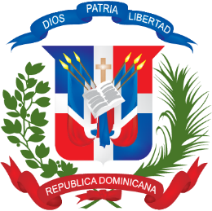 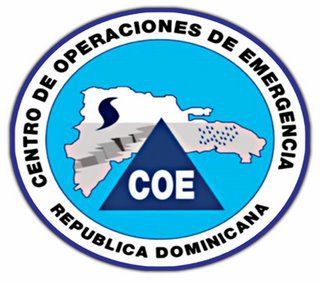 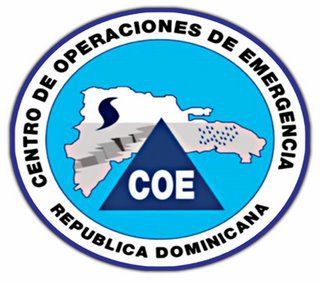 No. Solicitud:         Objeto de la compra: 	Rubro: Planificada:         Detalle pedido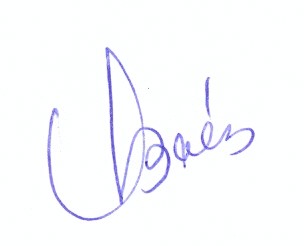 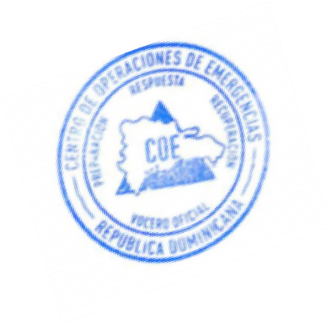 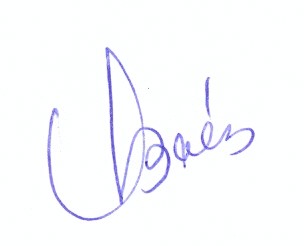 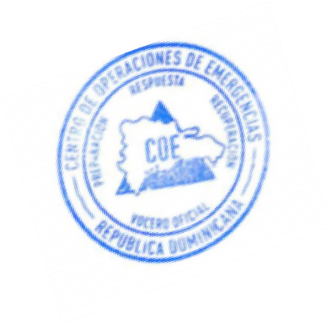 Vilma Báez Almonte _________________________Responsable de la Unidad Operativa de Compras y ContratacionesÍtemCódigoDescripciónUnidad de MedidaCantidad SolicitadaPrecio Unitario EstimadoMonto153111501BOTAS DE CAMPAÑA TIPO MILITAR EN PIEL Y LONA2,5001,000,000.00246181604BOTAS DE GOMA INDUSTRIAL ALTAunidad550450247,500.00Total:1,247,500.00Observaciones: 